Stichting Kunstwens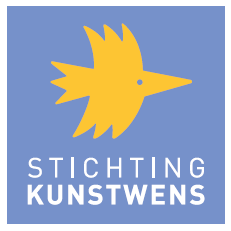 Snelkinckstraat 120 3021 WK RotterdamEmail: info@kunstwens.nlWebsite: www.kunstwens.nlAkkoordverklaring voor fotogebruikDe ondergetekende (ouder/verzorger of kind vanaf 12 jaar):Verklaart hierbij als wettelijk vertegenwoordiger van (naam kind)……………………………………………………………………………………………………………………...………………………… zijn/haar toestemming te verlenen aan Stichting Kunstwens voor het openbaar maken en verveelvoudigen van de foto’s en/of verhaal van de vervulde kunstwens.  Beide partijen krijgen een exemplaar van de akkoordverklaring.Aldus in tweevoud ondertekend te (plaats)…………….………op ……..……….………..(datum)Handtekening ouder/verzorger/kind vanaf 12 jaar:……………………………………………………………………….………………Handtekening kunstenaar/medewerker Stichting Kunstwens:……………………………………………………………………….………………NaamAdresPostcode + WoonplaatsGeboren teGeboortedatumEmailadres (voor toezenden foto’s)